derskitabicevaplarim.com                                                                                           EKLER    Yapım  ekleri                                                                                                                                           ÇEKİM  EKLERİ  1 ) YAPIM  EKLERİ Türkçe  dili sondan  ekli  bir dildir. Kelimeye eklenen   yapım veya  çekim  ekleri  daima sözcüğün  sonuna eklenir. Bir kelime  birden çok yapım eki  veya  çekim  eki  alabilir. Her ilave  ek  daima sözcüğün sonuna  gelir.Yapım ekleri  kelimeye  ulandığında ( eklendiğinde ) yeni bir sözcük oluşur. Kelimenin anlamı değişir. Ve böylece yeni bir özcük türer. Yani yeni bir sözcük oluşur. Yalnız burada  dikkat edilmesi  gereken durum  sözcüğün sonuna yapım eki  getirilerek yeni bir sözcük oluşturulduğunda oluşan yani  türeyen yeni  sözcük  mutlaka  kökü  ile  ilgili olmak  zorundadır. Kelimenin kökü ile ilgisiz  kelime  türeyemez. Örnekliyelim:GÖZ kelimesi  ek almamış  basit  ( kök ) halde olan bir  sözcüktür. Bu kelimeye bir yapım eki getirirsek ( ci ,li , lik , siz ) gibi  kelime türer. Yani türemiş bir sözcük olur. Ama unutmayalım ki türeyen bu  kelime göz  kelimesi  ile ilgilidir.mesela göz- cü  dersek gözcü sözcüğü gözleyen anlamındadır. Yani kökle ilgilidir.  Kelebek sözcüğünün kökü  kel   olamaz . çünkü kel  ile kelebek  arasında bir ilgi  yoktur.Aşağıda verilen kelimelerin sonuna ilgili yapım  ekleri getirerek yeni sözcükler türetiniz.1) LAR – LER EKİ  hem  çoğul ektir. Aynı  zamanda  çekim  ekidir.‘’Bu  kuşlar çok güzel. ‘‘cümlesinde kaç  tane  çekim  eki vardır ?   sorusunun yanıtı 1  tanedir. Çünkü  kuş-lar kelimesindeki    lar  eki  hem çoğul ektir. Aynı zamanda çekim  ekidir.2) DURUM ( HAL ) EKİİsmin  yalın hali , i hali ( belirtme  hali ), e hali ( yönelme  hali ) ,de  hali ( bulunma  hali ) , den  hali ( ayrılma  hali)  olmak üzere  beşe ayrılır.‘’Ali evden çıkıp okula geldi.’’  Cümlesinde durum ekleri aynı zamanda çekim ekidir. Bu cümledeki durum ( hal ) ekleri     ev- den   ile okul-a  kelimeleridir. Bu nedenle durum eki açısında 2 tane  çekim  eki  var  deriz.Zaman  ekleri  dörde   ayrılır. Geçmiş zaman ise kendi içinde ikiye ayrılır. Bunları  görelim :1 ) GEÇMİŞ ZAMAN  2) ŞİMDİKİ  ZAMAN 3) GELECEK  ZAMAN 4) GENİŞ ZAMANa) MİŞLİ GEÇMİŞ  ZAMANb) DİLİ GEÇMİŞ  ZAMANMİŞLİ  GEÇMİŞ ZAMANBu zamana  öğrenilen geçmiş zamanda denir. O  olayı görmemiş olsak dahi bir başkasından duyduğumuz için  ona biz öğrenilen geçmiş zaman  veya  mişli geçmiş  zaman  diyoruz. Örneğin:’’ Ali  ders çalışmış.’’ Dersek  Ali’nin ders çalıştığını görmediğimiz veya bilmediğimiz halde başkasından Ali’nin ders çalıştığını duyduğumuz için buna öğrenilen geçmiş  zaman  veya mişli geçmiş zaman  diyoruz. Eylemim sonunda yer alan – miş eki  aynı zamanda çekim ekidir.mesela :‘’Ayten pazardan elmalar almış.’’  Tümcesinde kaç tane çekim eki  var dendiğinde 3 tane demeliyiz. Çünkü Pazar-dan kelimesinde urum eklerinde ayrılma eki  olan – dan var , elmalar kelimesindeki çoğul eki olan – lar var  ve eylemiz sonunda zamanı belirten almış kelimesindeki – miş var. Yani toplam 3 tane çekim eki vardır.DİLİ GEÇMİŞ ZAMANBu zamana bilinen geçmiş zaman da denir. O olayı görmüş , bizzat yaşamışızdır.Bu olayı görüp yaşadığımız için buna bilinen geçmiş zaman diyoruz . be bu zamanı di eki ile ifade ediyoruz. Örneğin: ‘’Cemre kitap okudu.’’ Dersek bu  olayı ben gördüm, yaşadım. O  olayı biliyorum anlamındadır.buradaki di eki bilinen geçmiş zamanın eki olmakla birlikte aynı zamanda çekim ekidir.‘’Ömer arabaya yumurtalar yerleştirdi.’’  Cümlesine kaç tane çekim eki var dersem , cevap 3  tane olmalı. Çünkü ,arabayı kelimesinde durum eki var.( i hali) ,yumurtalar kelimesindeki lar hem çoğul , hem de çekim ekidir , yerleştirdi derken kullanılan zaman dili geçmiş olduğundan di eki aynı zamanda çekim ekidir.2) ŞİMDİKİ ZAMANEylem devam ediyorsa şimdiki zamandan söz ediyoruzdur. Eki – yor ‘dur. Geliyor , gidiyor, bakıyor , tutuyor , yazıyor , okuyor gibi.’’ Merve ders çalışıyor . cümlesinde kaç tane çekim eki var dersek 1 tane   ekidir. Burada – yor olmalı cevap. O da eylemdeki zamanı gösteren – yor  eki aynı zamanda çekim ekidir.3) GELECEK ZAMANBu zaman diliminin eki   - acak – ecek ‘tir. Eylem henüz olmamış , gelecekte , ileride olacak olan durumlar için kullanılır. Eki –acak  veya ecek tir. Örneğin :’’ Haziran ayında sınav olacak .’’cümlesinde 1 tane çekim eki vardır. O da eylemdeki gelecek zaman eki olan –acak ifadesidir.4) GENİŞ ZAMANBu zaman dilimine çuval zaman da denir . çünkü  eylem  hem dünü , hem bugünü hem de geleceği kapsamaktadır. Yani eylem tüm zamanları  kapsadığı için  bu zaman dilimine  çuval  zaman da diyebiliriz. Eki – r harfidir. Örneğin;: koşar , tutar , okur , yatar , bakar  gibi. Mesela ‘’ serdar balık tutar.’’ Tümcesinde kaç tane çekim eki var dersek , alacağımız yanıt 1  olmalı. O da eylemdeki gelecek zaman eki olan – r dir. Çünkü buradaki – r aynı zamanda çekim ekidir.derskitabicevaplarim.com4 ) TAMLAMA  EKİTAMLAMA  EKİ  DÖRDE  AYRILIR. BUNLAR :1) BELİRTİLİ  İSİM  TAMLAMAİki ismin bir araya gelmesi ile bir bütünlük sağlanması durumudur. Birinci kelimeye tamlayan , ikinci kelimeye ise tamlanan denir. Her iki isimde ek alıyorsa burada  belirtili isim tamlaması var deriz.Örneğin : ‘’Gömleğin düğmesi .’’ Bir isim tamlamasıdır. iki sözcük de  isimdir ve bir bütünlüğü ifade eder.1. kelime yani gömleğin sözcüğü tamlayan , düğmesi kelimesi ise tamlanandır. İşte iki kelime de ek alıyorsa belirtili isim tamlaması vardır.bu aynı zamanda çekim eki demektir.  Örneğin: ‘’Aynur televizyonun kumandasını kaybetti.’’ Cümlesinde kaç tane çekim eki var dersek , cevabımız 3 olmalı. Çünkü iki tane isim tamlaması eki var. Bir tanede zaman ekindeki ek var.2) BELİRTİSİZ  İSİM  TAMLAMA1. kelime ek almamış. 2. Kelime ise ek almıştır. Örneğin ‘’erik  ağacı ‘’ belirtisiz tamlamadır.1. kelime tamlayan , 2. Kelime ise tamlanandır. Örneğin’’ Ali masa örtüsünü  yıkadı.’’ Cümlesinde kaç tane çekim eki var dersek , cevabımız 2 olmalı 1. Tamlanandaki   ek ile yüklmdeki  zaman  ekidir.3) TAKISIZ  İSİM  TAMLAMASIBu tamlamada 2 kelimede ek almaz. Burada çekim  eki de bulunmaz.demir yumruk ,çelik tencere , altın ta gibi.4) ZİNCİRLEME İSİM TAMLAMASIBu tamlamada 2 den fazla isim vardır.aldığı ek kadar da çekim eki  oluşur. ‘’Aynur okulun bahçesinin duvarını boyadı.’’ Cümlesindeki okulun , bahçenin , duvarını ekleri çekim ekidir. Aynı zamanda boyadı daki dı eki de zamanı bildirdiği için çekim eki olduğundan 4 tane çekim eki vardır. https://www.HangiSoru.com Evimizin önünde küçük dere var. Cümlesinde ki miz sahiplik ekidir. Bizim anlamını katmaktadır. Bu yüzden ayrıca çekim ekidir de.Arkadaşım  ( benim)   arkadaşın ( senin )   arkadaşı (onun )   tekil   çekimArkadaşımız ( bizim ) arkadaşınız ( sizin ) arkadaşları ( onların )   çoğul  çekim.derskitabicevaplarim.comSoru 1 ) Aşağıdakilerden hangisi yapım eki almıştır ?A) Balina        B) Gözlük   C) Radyo        D)odalarSoru 2 )  '' Masadaki tuzluğu bi zahmet uzatır mısın ? '' cümlesinde yapım eki alan kelime aşağıdakilerden hangisidir ?A) tuzluk    B) zahmet     C) masadaki   D) uzatır mısınSoru 3)   '' şeker '' kelimesine hangi ek getirildiğinde yeni anlam kazanır ?A) –de      B) –den           C) –ler            D) -ciSoru 5) Aşağıdakilerden hangisi  '' yağmur '' sözcüğüne yeni anlam kazandırmaz ?A) –lu       B) –luk           C) –lar           D) –cu Soru 6) Aşağıdakilerden hangisi yapım eki almamıştır ?A) Suluk      B) Halılar       C) İnatçı      D) SözcüSoru 7  ) Aşağıdaki sözcüklerden hangisi birden fazla yapım eki almıştır ?A ) Gözlükçü     B ) Simitçi     C ) Çiçekçi    D ) KapıcıSoru 8  '' Kitap '' kelimesine hangi ek getirildiğinde yeni anlam kazanmaz ?A)  -lık             B)  -cı              C ) –sız          D ) -danSoru 9) Aşağıdakilerden hangisi yapım eki almamıştır ?A)  Odalar     B)  Sanatçı     C)  Gecelik    D ) KapıcıSoru 10 ) Aşağıdaki sözcüklerden hangisi diğerlerinde farklıdır ?A)  Tuzsuz    B)  Tuzluk      C)  Tuzda     D ) TuzcuSoru 11 ) Aşağıdakilerden hangisi yapım eki almamıştır ?A)  Ekmekçi    B)  Börekçi    C ) Hamurlar   D)  KitapçıSoru 12 ) Aşağıdakilerden hangisi yapısı bakımından diğerlerinden farklıdır ? A ) Ortaklık         B ) Etçil      C ) Kapıcı D ) AcılarSoru 13  ) Hangisi diğerlerinden farklıdır ?A ) Kitapçı    B ) Kitaplık    C ) Kitapta    D ) KitapsızSoru 14 ) Aşağıdakilerden hangisi yapım eki almıştır?A ) yaş            B ) yaşıt        C ) yaşta        D ) yaşlarSoru 15 ) Aşağıdakilerden hangisi yapım eki almamıştır ?A ) Yoldaş      B ) Meslektaş   C ) Taşlar   D ) Fırıncı16 ) Aşağıdaki cümlelerin hangisinde “-iık, -lik” ekini alan kelime yer bildirmektedir?A) Kalabalık sokaklarda fazla dolaşma.B) Masanın üzerinde tuzluk yoktu.C) Kömürlükte, kullanılmayan eşyalar var.D) Çiftçiler tarlalarına korkuluk dikmiş.17 ) Aşağıdaki cümlelerde geçen altı çizili eklerin hangisi eklendiği kelimenin anlamını değiştirmiştir?A) Onların ne dediği umurumda değil.B) Senin için her şeye katlandık.C) Yıllarca mektup yazmanı beledik.D) Kendisine her zaman yardımcı oldu.18 ) Aşağıdaki cümlelerin hangisinde yapım eki alan herhangi bir sözcük kullanılmamıştır?A) Bir anda hayalim çekilir koya.B)  Çeker beni bu hayâl bir göl kenarına.C) Sevginin mehtabında karışmışım güllere.D) Ve bir duyuş kesilir bütün yüreğim.19 ) Aşağıdaki cümlelerden hangisinde “-den, -dan” hâl eki karşılaştırma anlamı katmıştır?A) Taştan sert bir cisimdi getirdiği.B) Buradan gitmesi hepimizi üzdü.C) Geldiğinde günlerden çarşambaydı.D) İstanbul’dan ayrılmak istemiyordu.derskitabicevaplarim.com1 ) Çoğul    ekleri2) durum ( hal ) ekleri3) zaman ekleri4) tamlama  ekleri 5) sahiplik  ekiCİYAPIM EKİLİYAPIM EKİLİKYAPIM EKİSİZYAPIM EKİYOLSAZTUZBUZKÖMÜRÜZÜMKİTAPYALIN HALİEK ALMAMIŞ ( KÖK)İ  HALİBELİRTME HALİE  HALİYÖNELME  HALİDE HALİBULUNMA HALİDEN HALİAYRILMA HALİBUZKÖMÜRELMAMASABULIT1) BELİRTİLİ TAMLAMA2) BELİRTİSİZ TAMLAMA3) TAKISIZ TAMLAMA4) ZİNCİRLEME  TAMLAMA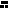 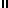 